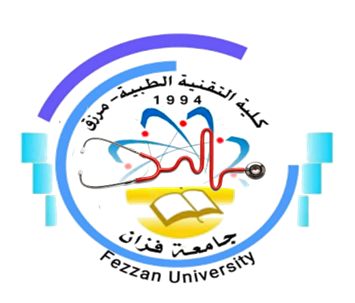 كلية التقنية الطبية/ مرزقنموذج توصيف مقرر دراسياهداف المقرر:دراسة الاشكال الصيدلانية الارواح و الاكاسير والمعلقات والمساحيق و المستحلبات الي تهدف الي :1 تعريف الطالب بالأشكال الصيدلانية الارواح و الاكاسير والمعلقات والمساحيق و المستحلبات.2. تعريف الطالب بمواصفات الاشكال الصيدلانية الي الارواح و الاكاسير والمعلقات والمساحيق و المستحلبات..3. تعريف الطالب بمميزات وعيوب الاشكال الصيدلانية الارواح و الاكاسير والمعلقات والمساحيق و المستحلبات..4. تعريف الطالب بطرق تحضير وتخزين الاشكال الصيدلانية الارواح و الاكاسير والمعلقات والمساحيق و المستحلبات.محتويات المقرر:طرق التدريس:  محاضرات                            تجارب عمليةطرق التقييم:المراجع:رئيس القسم: ا.مبروكة محمد عبداللهمنسق الجودة: أ. حنان الحاج عليرئيس قسم الجودة:/ أ. خديجة عبدالسلام سعد1اسم المقرر و الرمزصيدلانيات 2 PT4062منسق المقررأ.مبروكة محمد عبدالله م.وفاء ابراهيم3القسم / الشعبة التي تقدم البرنامجقسم تقنية الادوية4الأقسام العلمية ذات العلاقة بالبرنامجلا يوجد 5الساعات الدراسية للمقرر546اللغة المستخدمة في العملية التعليميةاللغة العربية7السنة الدراسية/ الفصل الدراسيالفصل الرابع8تاريخ جهة اعتماد المقررجامعه سبها 2017الموضوع العلميعدد الساعاتمحاضرةمعملتمارينالإكسيرات (تحضيرها وطريقة حفظها )الأرواح  ( تحضيرها وطريقة حفظها )الشرابات ( أنواعها , تحضير الشراب البسيط , الشرابات الدوائية , طرق تحضيرها , مواصفتها و حفظها)الأمزجة1129-المعلقـــــــــاتطرق تحضيرها وصرفها , حفظ المعلقات , تصنيف المعلقات .أنواع المواد المثخنة- السكريات متعددة الجزئيات – الغرويات المائية اللاعضوية- المتعاثرات الاصطناعية523-تــــــــابــــــــــــــــــــــع المعلقـــــــــاتحفظ الغرويات المائيةثبات المعلقات .523-المستحلــــــــــباتأنواعها , تحديد نمط المستحلبالمستحلبات والتوتر السطحي , عوامل الاستحلاب وتصنيفها523-تابـــــــــــــــــــــع المستحلــــــــــباتطرق تحضير المستحلبات.انقلاب المستحلبات.تقشد المستحلبات.شروط ثبات المستحلبات .523-تابـــــــــــــــــــــع المستحلــــــــــباتالتوازن بين الخاصية  المحبة للماء والخاصية المحبة للزيت ( ت. م . ز )إيجاد قيمة ت . م . ز . لمزيج عوامل استحلابيةعلاقة غريفين لتحديد قيمة ت . م . ز .كيفية حساب قيمة ت . م . ز . اللازمة لتحضير مستحلب معين .523-الأشكــــــــــال الصيدلانيـــــــــة الصلبــــــــــــةالمساحيق ( أنواعها وطرق تحضيرها ).المساحيق الفوارةالمتنافرات بين المساحيقمميزات المساحيق وطرق حفظها.الرزم  ( طرق تحضيرها).523-المحــــــــــــــــــافـــــــــــــــــــــــــــــظ ( مميزاتها , أنواعها)صناعة المحافظ وتحضير كتلة المستعملة في صنع غلاف المحافظتعبئة المحافظ بالمساحيق والسوائل523تابع المحـــــــــــافـظفحص ومراقبة المحافظ الصلبةفحص التفتت للمحافظ العادية والمحافظ المعديةحفظ وخزن المحافظ	22الأقراص والمضغوطاتأنواعهاالشروط الواجب توفرها في الأقراص الجيدة.المواد المضافة أو السواغات المستخدمة في صناعة الأقراص.22تابع الأقراص والمضغوطاتطرق التحضير و فوائدهالتغليف وأنواعهأقراص المص22--التحــــــــــــــــــــــاميلتصنيفها , قواعد التحاميل ومواصفاتها , تحضير التحاميل . مفهوم الإزاحة والعوامل المؤثرة على الإزاحة .فحص ومراقبة التحاميل .22--تطرق التقييمتاريخ التقييمالنسبة المئوية1 تقارير معمليةأسبوعيا102امتحان نصفيالاسبوع السادس – الحادي عشر203امتحان  نهائي عملي الاسبوع الثاني عشر204امتحان نهائي  نظري الاسبوع الثالث عشر50المجموعالمجموعالمجموع100%عنوان المراجع السنةالمؤلفعلم الصيدلانيات1993رولا محمد قاسم وآخرونتطبيقات عملية في علم الصيدلانيات2012ميسون الفاخوريعلم الدواء الحديث2009سام بدوي الحلاق